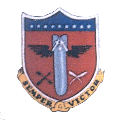 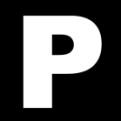 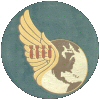 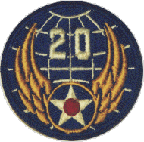 
39th Bomb Group Association		212 Antigua Dr · Lafayette, LA · 70503-5086(337) 984-3870 ·  the39thbga@39th.org ·   www.39th.orgDear 39ers:The 2017 reunion in Chattanooga, TN. was a great success.  To those who were not able to attend, you were missed and we hope to see you this summer.  To those veterans and families who could attend, it was wonderful to spend time together.  This year’s reunion will be held in Louisville, KY on July 26th to July 29th, 2018 (3 nights). Activities will include our welcome reception, a group trolley tour followed by lunch at the Troll Pub Under the Bridge, dinner at the Old Spaghetti Factory, and our banquet on our last night. There will be “time on your own” as well, so comrades and families can explore our host city according to your personal interests.ACTIVITIES FOR LOUISVILLE, KY:Thurs	Jul 26	5:00 pm	Welcome ReceptionFri	Jul 27	9:50 am	Private Trolley TourFri	Jul 27	11:45 am	Lunch: Troll Pub Under the BridgeFri	Jul 27	5:30 pm	Dinner: Old Spaghetti FactorySat	Jul 28	9:30 am	Business Meeting & Memorial ServiceSat	Jul 28	10:30 am	“Time on your own”Sat	Jul 28	6:00 pm	BanquetOur Reunion HQ will be the Courtyard by Marriot Louisville Downtown. The room rate is $139.00 (+ taxes/fees) for either a King or 2 Queen Beds per room, per night. This does NOT include breakfast; however, the hotel is offering to serve us a private buffet breakfast each morning in our meeting space for $7.42 per person 	(see Page 4 for more information).  Hotel reservations can be made by calling (502) 562-0200. The Group rate is good 2 days BEFORE and AFTER our reunion. You MUST mention “39th Bomb Group” to get the group rate. It is very important that hotel reservations be made by JUNE 15th.  We cannot help you get the group rate or guarantee that rooms will be available after that date.  The hotel has a “72-hour cancellation policy” prior to arrival in order to avoid a cancellation fee of the first night room and tax. Your reservation also allows us to have an idea of our attendance number which helps tremendously with planning, so PLEASE make your reservations by JUNE 15th!Additional hotel and airport information can be found on page 4.We hope to see all that can make the reunion, 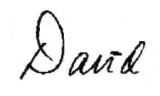 David Fisher, PresidentSchedule of EventsThursday, July 26, 20185:00 pm		Welcome ReceptionBuffet Menu:Pulled, Smoked BBQ Pork with Kaiser Rolls, Homemade Cole Slaw, Kansas City Beans, Potato Salad, Assorted Cookies and Brownies; Bottled Iced Tea, Assorted Sodas and Bottled Water provided.$23.00 per person (Adult)$12.00 per person (Child 12 & under)Friday, July 27, 20187:30am to 9:30am 	Group Breakfast$7.42 per person (billed to your hotel room)9:50 am		Private Trolley TourOur private trolley tour including downtown Louisville, Old Louisville and Churchill Downs. We will be picked up at hotel at 9:50am and return to hotel at 11:15am.$24.00 per person (Adult)$15.00 per person (Child 12 & under)11:45 am Lunch:	Troll Pub Under the Bridge	www.trollpub.comThe Troll Pub Under the Bridge (463 ft – 2-minute walk from hotel) will accommodate our group in a private or semi-private area of the restaurant and everyone will order from menu and pay individually.  Unique atmosphere and expansive menu including sandwiches, salads, soups, burgers, wraps and interesting desserts.5:30 pm Dinner:	Old Spaghetti Factory	www.osf.com/location/louisville-kyWe will be dinning together at the Old Spaghetti Factory (.2 mile – 4-minute walk from hotel). We can choose from the following:Sicilian Meatballs and Spaghetti: Two large handmade beef meatballs delicately seasoned then topped with Old Spaghetti Factory scratch Marinara Sauce Chicken Marsala: A freshly seasoned breast of tender chicken with a Mushroom and Marsala Wine Sauce.  Served alongside Spaghetti with Mizithra Cheese and Browned ButterVegetarian: Spaghetti with Mushroom and Marinara Sauce (Vegetarian) with Old Spaghetti Factory scratch Marinara Sauce topped with seasoned, sautéed mushrooms. All entrees include crisp salad, hot fresh baked bread and signature spumoni ice cream. Hot Tea; Iced Tea; Coffee, Milk and Soft Drinks included (not included: Strawberry Lemonade, Italian Cream Soda and Bar drinks).$19.00 per person (Adult)Kids Meal (12 and under):  Spaghetti and Marinara, Spaghetti and Meat Sauce, or Fettuccine Alfredo$8.75 per person (Child 12 & under)Saturday, July 28, 20187:30 – 9:30am	Group Breakfast$7.42 per person (billed to your hotel room)9:30am	Business Meeting & Memorial ServiceAfternoon on your own6:00p	BanquetChoice Of:Bistro Steak
Sliced Bistro Steak with a Peppercorn Merlot Sauce.Price: $46.50 per personFlorentine Chicken
Boneless Breast topped with Spinach and Bread Crumbs, baked with Creamy Mornay Sauce.Price: $46.50 per personGrilled Mahi Mahi
Grilled Mahi Mahi Fillet with tropical Fruit Relish.Price: $46.50 per personVegetation Choice:
Quinoa Stuffed Zucchini with Onions, Peppers, Garlic, Tomatoes and Basil.Price: $46.50 per personAll entrees include Fresh Green Beans with Red Bell Pepper, Quartered Potatoes Baked with Olive Oil and Oregano, Warm Sweet Southern Scratch Rolls and Butter, Assorted Desserts, Coffee, Iced Tea and Water.Child’s PlateChicken Fingers, Fruit Cup, Mac & CheesePrice: $9.75 per person (12 and under)We never get tired of hearing WWII Stories !! We’ll have time after our meal to share stories!! Sunday, July 29, 20187:30 – 9:30am	Group Breakfast$7.42 per person (billed to your hotel room)Courtyard by Marriot Louisville Downtown100 S 2nd Street Louisville, KY 40202Local: (502) 562-0200/Fax: (502) 562-0211Check In: 3:00 PM – Check Out: 12:00 PMRooms: Our group rate is for 1 King Bed or 2 Queen Beds at $139.00 (+ taxes/fees) per room, per night; This rate DOES NOT include breakfast.  Room Rate of $ 139.00 (+ taxes/fees) per room per night is good 2 days BEFORE and AFTER the reunion. Direct Number for reservations is (502) 562-0200.  The Courtyard by Marriot has setup a personalized web portal for reservations. From this portal, you can you room reservations. The web address is: https://tinyurl.com/2018reserve It can also be found on our web site, www.39th.org, click on the 2018 reunion information link.Private Buffet Breakfast: Our hotel is offering to serve us a private buffet breakfast each morning in our meeting space.  If you will be attending breakfast, please indicate number of attendees on the registration sheet— we DON’T need payment now (the charge will be added to individual room bills by the hotel), but hotel needs us to provide a count for each day.Breakfast Buffet: 7:30 – 9:30 am Friday, Saturday and Sunday:  $7.42/person per day includes tax (does not include gratuity) Includes Scrambled Eggs, Bacon, Sausage, White and Whole Wheat Bread for toasting, Whole Seasonal Fruit, Plain Yogurt with Granola on the Side, Oatmeal.  Drinks include Juice, Milk, Coffee and Water. Hospitality Room: We will have a complimentary hospitality room for our use during our reunion.  Our so enjoy time with your comrades and family, however, our contract DOES NOT allow for outside food or drinks. Parking:  Self-Parking, the rate is $12 per day for our attendees. DEADLINE:  It is very important that hotel reservations be made by JUNE 15th.  We cannot guarantee that our group rate or rooms will be available after that date.  The hotel has generously extended a 24-hour cancellation policy to us that will allow you to cancel your reservation at no charge before your scheduled check in date should your plans change.  Your reservation also allows us to have an idea of our attendance number which helps tremendously with planning, so PLEASE make your reservations by June 15th!  Cancellation Policy: While we hope, you won’t need to cancel, we realize that sometimes things happen that are beyond your control. The hotel requires cancellation notice 72 hours prior to your arrival date.For those flying: Louisville International Airport (SDF) is located at 600 Terminal Drive, Louisville, KY 40209. Their web site is: http://www.flylouisville.comTransportation from/to Airport: Our hotel has a complimentary airport shuttle, on request, running from 7a – 11p., call for pick up (502-562-0200) once you have your luggage.  The hotel web site states estimated $20 fee for taxi (one way).  You may also want to check the airport web site’s Ground Transportation page for other options. Go to http://www.flylouisville.com then look under GETTING TO AND FROM – GROUND TRANSPORTATION section.Instructions: Each 39er is responsible for making their own travel/hotel reservations. Please fill in your choice of meals.  Mail your RSVP/Activity Sign Up/Dues Sheet with check to:Liz Van Kampen, 5418 Honeysuckle Lane, Oregon, WI. 53575REMEMBER, CUT OFF IS JUNE 15, 2018*RETURN THIS ACTIVITY SHEET AND CHECKS TO:LIZ VAN KAMPEN 5418 HONEYSUCKLE LANE, OREGON, WI. 53575-1751 (608) 335-4491(Veteran) Name: 
Spouse: Street: City:						State:			Zip Code: Area Code: (       ) Telephone Number: E-MAIL ADDRESS:   SQD # 		Crew # 		Crew Position:   PLEASE REMEMBER THE CUT OFF DATE OF 15 JUNE 2018 IS TO HONOR OUR CONTRACTS
Please select one of the follow as this will help us in planning 2019 reunion:I will be attending 2019 reunion Yes:  ______ No: ______ Maybe: ______Please use the spaces below for names of other family members attendingActivities Sheet/Dues39th Bomb Group Reunion 2018
Jul 26 through Jul 29Louisville, KYIf you have NOT paid your 2018 Membership Dues – please remit at this time – Thank You!If you have NOT paid your 2018 Membership Dues – please remit at this time – Thank You!If you have NOT paid your 2018 Membership Dues – please remit at this time – Thank You!If you have NOT paid your 2018 Membership Dues – please remit at this time – Thank You!Membership Dues for 2018 VeteranMembership Dues for 2018 VeteranMembership Dues for 2018 Veteran$ 25.00Membership Dues – Spouse and/or Adult Son/Daughter   ______ @ $15.00Membership Dues – Spouse and/or Adult Son/Daughter   ______ @ $15.00Membership Dues – Spouse and/or Adult Son/Daughter   ______ @ $15.00$Thu. 07/265:00 PM Welcome Reception @ $19.00 per Adult.NO.$Thu. 07/26Welcome Reception Child (12 & Under) @ $15.00Child NO.$Fri. 07/277:30 AM Private Buffet Breakfast - $7.42 rate/per person billed to hotel room - advanced RSVP RequiredNO.billed to roomFri. 07/279:50 AM Trolley Tour Adult @ $24.00NO.$Fri. 07/27Trolley Tour Child (12 & Under) @ $15.00Child NO.$Fri. 07/2711:45 AM Troll Pub Lunch (advanced RSVP Required)NO.Self-Pay @ PubFri. 07/275:30 PM Old Spaghetti Factory Dinner @ $19.00 AdultNO.$Fri. 07/27Old Spaghetti Factory Dinner @ $8.75 Child (12 & Under)Child NO.$Sat. 07/287:30 AM Group Private Buffet Breakfast - $7.42 rate/per person is billed to hotel room - advanced RSVP RequiredNO.billed to roomSat. 07/286:00 PM Banquet6:00 PM Banquet6:00 PM BanquetBistro Steak @ $46.50 ea.Bistro Steak @ $46.50 ea.NO.$Florentine Chicken @ $46.50 ea.Florentine Chicken @ $46.50 ea.NO.$Grilled Mahi Mahi @ $46.50 ea.Grilled Mahi Mahi @ $46.50 ea.NO.$Vegetarian Option @ $46.50 ea.Vegetarian Option @ $46.50 ea.NO.$Children’s Chicken Finger Meal (12 & Under) @ $9.75 ea.Children’s Chicken Finger Meal (12 & Under) @ $9.75 ea.ChildNO.$Sun. 07/297:30 AM Group Private Buffett Breakfast - $7.42 rate/per person is billed to hotel room - advanced RSVP RequiredNO.billed to roomTotal of My Check: MAKE CHECKS PAYABLE TO 39TH BOMB GROUPTotal of My Check: MAKE CHECKS PAYABLE TO 39TH BOMB GROUPTotal of My Check: MAKE CHECKS PAYABLE TO 39TH BOMB GROUP$
Name: __________________________________________________________________________
City: __________________________________________________ State: ___________________Relationship to Veteran_______________________________________________Name: __________________________________________________________________________City: __________________________________________________ State: ___________________Relationship to Veteran_______________________________________________
Name: __________________________________________________________________________
City: __________________________________________________ State: ___________________Relationship to Veteran_______________________________________________Name: __________________________________________________________________________City: __________________________________________________ State: ___________________Relationship to Veteran_______________________________________________
Name: __________________________________________________________________________
City: __________________________________________________ State: ___________________Relationship to Veteran_______________________________________________Name: __________________________________________________________________________City: __________________________________________________ State: ___________________Relationship to Veteran_______________________________________________